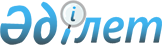 О проекте Закона Республики Казахстан "О внесении изменений и дополнений в некоторые законодательные акты Республики Казахстан по вопросам оказания помощи развитию"Постановление Правительства Республики Казахстан от 28 июня 2014 года № 723      Правительство Республики Казахстан ПОСТАНОВЛЯЕТ:

      внести на рассмотрение Мажилиса Парламента Республики Казахстан проект Закона Республики Казахстан «О внесении изменений и дополнений в некоторые законодательные акты Республики Казахстан по вопросам оказания помощи развитию».      Премьер-Министр

      Республики Казахстан                       К. МасимовПроект З А К О Н

РЕСПУБЛИКИ КАЗАХСТАН О внесении изменений и дополнений в некоторые

законодательные акты Республики Казахстан по вопросам оказания

официальной помощи развитию      Статья 1. Внести изменения и дополнения в следующие законодательные акты Республики Казахстан:

      1. В Закон Республики Казахстан от 7 марта 2002 года «О дипломатической службе Республики Казахстан» (Ведомости Парламента Республики Казахстан, 2002 г., № 5, ст. 51; 2004 г., № 23, ст. 142; 2006 г., № 9, ст. 49; 2007 г., № 9, ст. 67; № 20, ст. 152; 2009 г., № 8, ст. 44; 2010 г., № 24, ст. 143, 2013 г., № 14, ст. 75):

      в статье 5:

      подпункт 8) изложить в следующей редакции:

      «8) координация международной деятельности других государственных органов в целях обеспечения проведения единого внешнеполитического, внешнеэкономического курса и инвестиционной политики Республики Казахстан в отношениях с иностранными государствами и международными организациями в порядке, утверждаемом Президентом Республики Казахстан;»;

      дополнить подпунктом 8-1) следующего содержания:

      «8-1) координация деятельности государственных органов и иных организаций в сфере официальной помощи развитию;»;

      Статью 6 дополнить подпунктами 27-3), 27-4), 27-5), 27-6), 27-7), 27-8), 27-9), 27-10) следующего содержания:

      «27-3) реализация государственной политики Республики Казахстан в сфере официальной помощи развитию;

      27-4) разработка проектов в сфере официальной помощи развитию, реализуемых государственными органами и государственными юридическими лицами;

      27-5) разработка проектов программных документов в сфере официальной помощи развитию и внесение предложений по их исполнению;

      27-6) осуществление учета оказанной официальной помощи развитию;

      27-7) организация информационного сопровождения деятельности Республики Казахстан в сфере официальной помощи развитию;

      27-8) предоставление Правительству Республики Казахстан ежегодного отчета о ходе реализации официальной помощи развитию;

      27-9) информирование международного сообщества и населения Казахстана о принимаемых Республикой Казахстан мерах по содействию развитию и решению глобальных проблем;

      27-10) осуществление мониторинга и анализа ситуации по оказанию официальной помощи развитию в стране-партнере».      2. В Закон Республики Казахстан от 30 мая 2005 года «О международных договорах Республики Казахстан» (Ведомости Парламента Республики Казахстан, 2005 г., № 10, ст. 35; 2006 г., № 10, ст. 52; 2007 г., № 19, ст. 147; № 20, ст. 152; 2008 г., № 20, ст. 89; 2011 г., № 1, ст. 2; № 11, ст. 102; 2012 г., № 3, ст. 25; № 15, ст. 97; 2013 г., № 2, ст. 11; № 14, ст. 75; 2014 г., № 2, ст. 13):

      подпункт 7) статьи 11 изложить в следующей редакции:

      «7) об оказании Республикой Казахстан экономической и иной помощи, кроме гуманитарной помощи и технического содействия в рамках оказания официальной помощи развитию;».      3. В Закон Республики Казахстан от 21 июля 2007 года «О государственных закупках» (Ведомости Парламента Республики Казахстан, 2007 г., № 17, ст. 135; 2008 г., № 13-14, ст. 58; № 20, ст. 87; № 21, ст. 97; № 24, ст. 128; 2009 г., № 2-3, ст. 21; № 9-10, ст. 47, 49; № 15-16, ст. 74; № 17, ст. 78, 82; № 24, ст. 129, 133; 2010 г., № 5, ст. 23; № 7, ст. 28, 29; № 15, ст. 71; № 17-18, ст. 108; № 24, ст. 146; 2011 г., № 2, ст. 26; № 4, ст. 37; № 6, ст. 49; № 11, ст. 102; № 13, ст. 115; № 20, ст. 151; № 21, ст. 161, 171; 2012 г., № 2, ст. 11; № 3, ст. 22; № 6, ст. 43; № 8, ст. 64; № 12, ст. 83; № 13, ст. 91; № 14, ст. 92, 94; № 15, ст. 97; № 23-24, ст. 125; 2013 г., № 1, ст. 2; № 10-11, ст. 56; № 14, ст. 75; № 15, ст. 76; 2014 г., № 1, ст. 6):

      статью 4 дополнить пунктом 29-1) следующего содержания:

      «29-1) приобретение товаров, работ, услуг на территории иностранных государств в рамках оказания официальной помощи развитию;».

      Статья 2. Настоящий Закон вводится в действие по истечении десяти календарных дней после дня его первого официального опубликования.      Президент

      Республики Казахстан
					© 2012. РГП на ПХВ «Институт законодательства и правовой информации Республики Казахстан» Министерства юстиции Республики Казахстан
				